昭通市交运系统2017年公开引进高层次专业技术人才（总第三批）成绩公示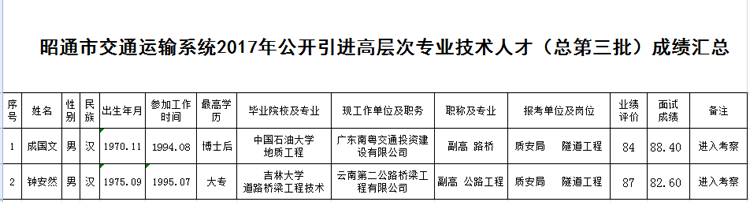 